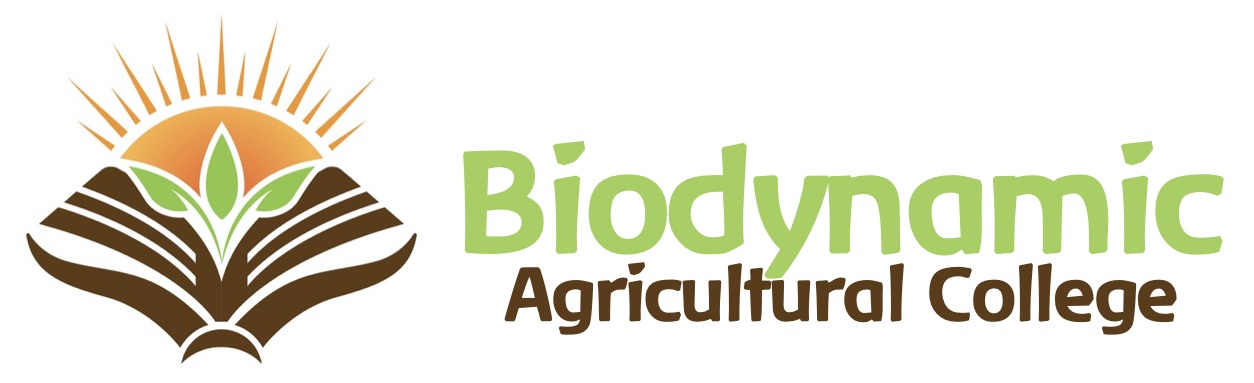 BDACWork-based trainingApplication formfor the Crossfields Institute Level 3 Diploma in Biodynamic Farming and Growing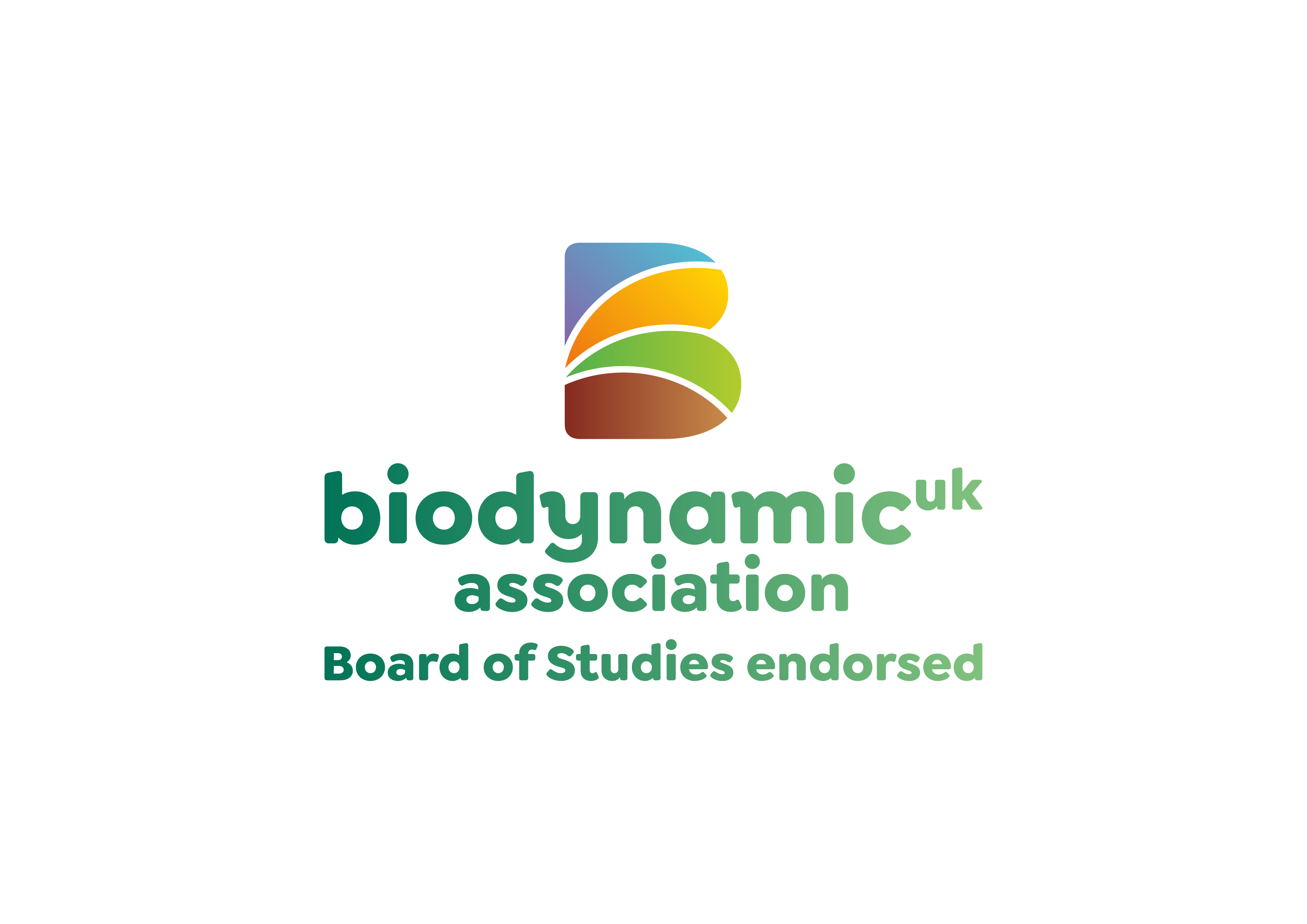 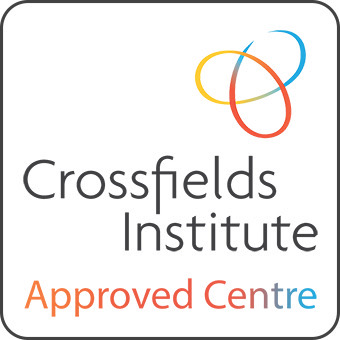 Biodynamic Agricultural CollegeThe Painswick InnGloucester StreetStroudGL5 1QGregistered company in England no: 07338516, Charity No: 1141825
       Thank you for your interest in the BDAC Work-based trainingCrossfields Institute Level 3 Diploma in Biodynamic Farming and GrowingOn reception of your application you will receive an invoice for the application feePlease note, the application fee for the Work-based diploma is non-refundable.PERSONAL DETAILSFor overseas students onlyEDUCATIONFURTHER/ HIGHER EDUCATIONEMPLOYMENT RECORD (Please list chronologically, starting with current or last employer)OTHER TRAINING PERSONAL STATEMENTUse this space to provide information in support of your application including reasons for applying for the programme, reasons for wishing to study with us and any relevant practical experience, interests and achievements. This statement must be your own work.For example: - why do you choose this career of farming / gardening?what is your interest in biodynamics?why do you choose the BDAC Work-based training?what is your relationship to a holistic or spiritual world view?what are you hoping to achieve/learn in the next two years?what are your future plans?do you have work experience or voluntary activity to tell us about, that might be relevant, or that will give us a fuller picture of you as a person? You may tell us about your social and leisure activities too.Statement - please enter your Personal Statement hereEQUALITY ACT 2010 PERMISSIONWe use photos taken during the training for website and promotion. If you do not wish for photographic material with you in it to be used                                                                                 please tick this box □Biodynamic Association Membership For the duration of your training, you receive a free BDA membership, to opt out    please, tick this box □ PRIVACY To confirm that you consent to your data [Name & DOB only] being passed on to the AO for the purposes of registration on a qualification/programme. The data will be used for that purpose only and in accordance to our GDPR policy                                                                                  please, tick this box □REFEREES Please give the details of two work related referees, including your current or most recent post.  Referees will not be contacted without your prior approval. VERIFICATION OF INFORMATIONTo be completed by the Training Centre Please send your completed form to:Kai Lange, Nash, Hartley Bridge, Horsley, GL6 0QB. or. kailogo@gmail.comDr/Mr/Mrs/Ms:Surname:Date of Birth:Forenames:Address:Home numberPostcode:Telephone number (Mobile)Email address: Name of centre applied to: Start date of placementCountry of origin:Passport number:Arrival date:Passport expiry date:How did you find or hear about the training?FromToType of School(i.e. Grammar/ Secondary)Examinations taken and Qualifications Gained(Specify Grades) FromToName of Institution(state if Full – or- Part Time)Subjects Taken and Qualifications Gained (Specify Grades or Degree Class Obtained)Name and Address of Employer and Nature of Business:From: To:Job Title:Job Function/ Responsibilities:Reason for LeavingDetails of training courses attended and awards achieved, including dates, if appropriateSection 1 of this Act describes a disabled person as a person with a ‘physical or mental impairment that has a substantial or long-term effect on his/her ability to carry out normal day-to-day activities’. Using this definition, would you consider yourself to be disabled? (please tick as appropriate)                     Yes                        No  If yes, do you require any special arrangements to be made to assist you is called for interview? Please provide details:Name:Name:Position:Position:Company:Company:Address:Telephone No.:Address:Telephone No.:Nature of Relationship:Nature of Relationship:I certify that all information that I have provided is correct.  I understand that any false information given may result in a refusal of my application.Signature:                                                                                    Date:I confirm the arrival of the above student on __/__/____ (date) and agree to inform the BDAC office immediately of any change of status.Signature:                                                                                    Date: